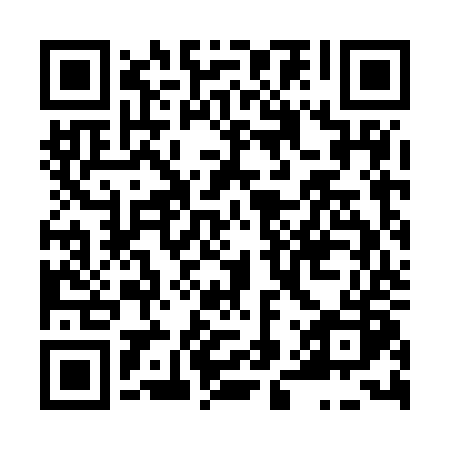 Prayer times for Barbora, Czech RepublicWed 1 May 2024 - Fri 31 May 2024High Latitude Method: Angle Based RulePrayer Calculation Method: Muslim World LeagueAsar Calculation Method: HanafiPrayer times provided by https://www.salahtimes.comDateDayFajrSunriseDhuhrAsrMaghribIsha1Wed3:155:391:026:088:2610:402Thu3:125:371:026:098:2810:433Fri3:085:351:026:108:2910:464Sat3:055:331:026:118:3110:495Sun3:025:321:026:128:3310:526Mon2:585:301:026:138:3410:557Tue2:555:281:026:148:3610:588Wed2:515:271:026:158:3711:019Thu2:485:251:026:168:3911:0410Fri2:475:241:016:178:4011:0711Sat2:465:221:016:188:4211:0912Sun2:455:201:016:198:4311:1013Mon2:455:191:016:198:4511:1014Tue2:445:171:016:208:4611:1115Wed2:445:161:016:218:4811:1216Thu2:435:151:016:228:4911:1217Fri2:425:131:016:238:5011:1318Sat2:425:121:026:248:5211:1319Sun2:415:111:026:248:5311:1420Mon2:415:091:026:258:5511:1521Tue2:415:081:026:268:5611:1522Wed2:405:071:026:278:5711:1623Thu2:405:061:026:288:5811:1724Fri2:395:051:026:289:0011:1725Sat2:395:041:026:299:0111:1826Sun2:395:031:026:309:0211:1827Mon2:385:021:026:319:0311:1928Tue2:385:011:026:319:0511:1929Wed2:385:001:036:329:0611:2030Thu2:374:591:036:339:0711:2131Fri2:374:581:036:339:0811:21